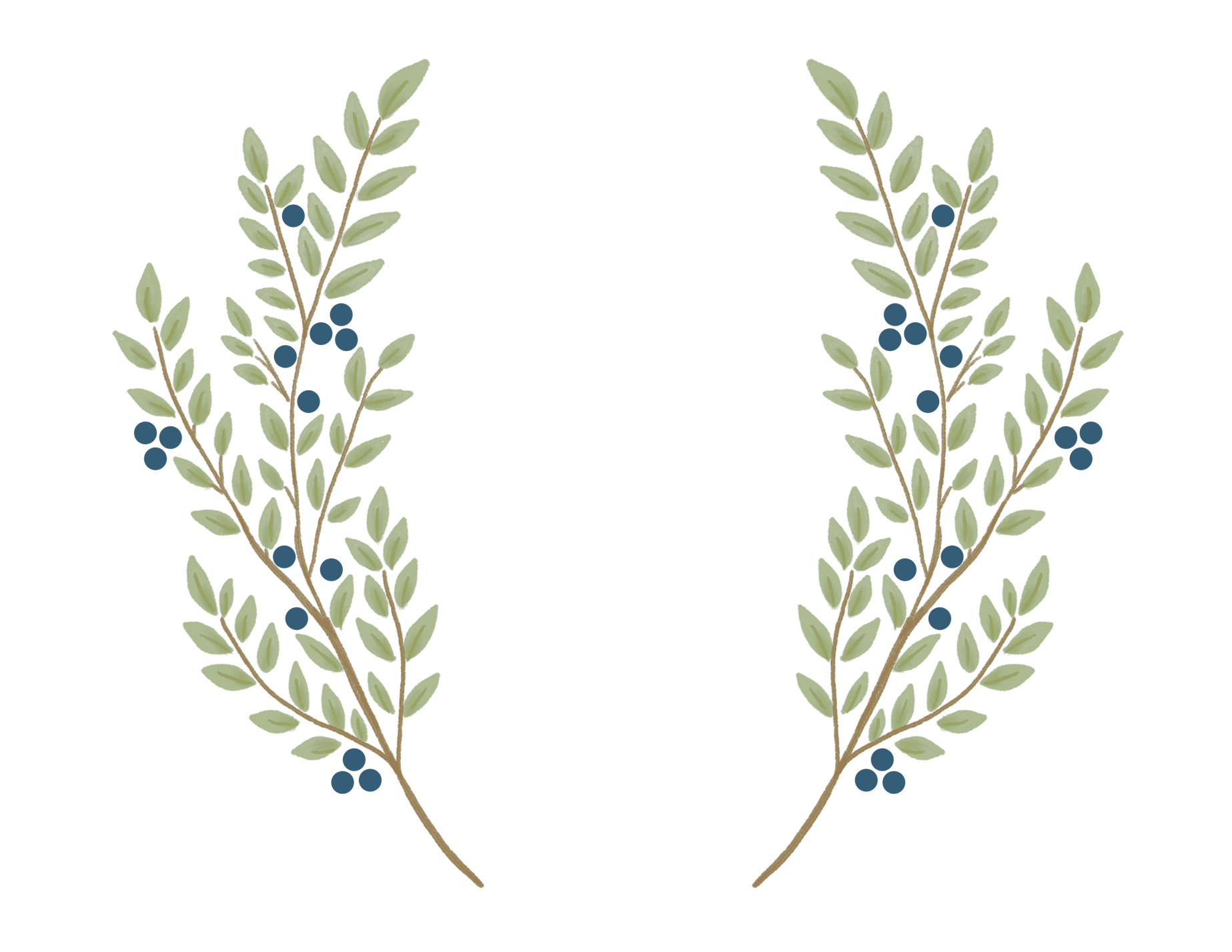 INITIALS